от 24 января 2023 года									         № 33-рО внесении изменений в распоряжение администрации городского округа город Шахунья Нижегородской области от 26.07.2021 № 298-р «О назначении ответственных за реализацию государственной программы «Комплексное развитие сельских территорий» на территории городского округа город Шахунья Нижегородской области»В соответствии с Постановлением Правительства Российской Федерации от 31 мая 2019 года № 696 «Об утверждении государственной программы Российской Федерации «Комплексное развитие сельских территорий» и о внесении изменений 
в некоторые акты Правительства Российской Федерации»:Внести изменения в распоряжение администрации городского округа город Шахунья Нижегородской области от 26.07.2021 № 298-р «О назначении ответственных за реализацию государственной программы «Комплексное развитие сельских территорий» на территории городского округа город Шахунья Нижегородской области» (с изм. от 01.11.2022 № 417-р), согласно приложению к настоящему распоряжению.Управлению делами администрации городского округа город Шахунья Нижегородской области разместить данное распоряжение на официальном сайте администрации городского округа город Шахунья Нижегородской области.Настоящее распоряжение вступает в силу со дня его подписания.Со дня вступления в силу настоящего распоряжения, признать утратившим силу распоряжение администрации   городского округа город Шахунья Нижегородской области от 01.11.2022 № 417-р «О внесении изменений в распоряжение администрации городского округа город Шахунья Нижегородской области от 26.07.2021 № 298-р «О назначении ответственных за реализацию государственной программы «Комплексное развитие сельских территорий» на территории городского округа город Шахунья Нижегородской области».Контроль за исполнением настоящего распоряжения оставляю за собой.Глава местного самоуправлениягородского округа город Шахунья							   О.А.ДахноПриложениек распоряжению администрациигородского округа город ШахуньяНижегородской областиот 24.01.2023 г. № 33-рОтветственные за реализацию государственной программы
 «Комплексное развитие сельских территорий» на  территории городского
 округа город Шахунья Нижегородской области_________________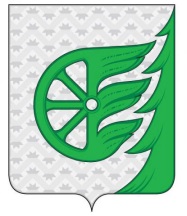 Администрация городского округа город ШахуньяНижегородской областиР А С П О Р Я Ж Е Н И ЕОтветственныйДолжностьЗона ответственностиБаранов С.А.Начальник управления сельского хозяйстваГлавный распорядитель бюджетных средств, подготовка паспорта проекта, поиск подрядчика, заключение и исполнение  контрактаГорева Н.А.Начальник отдела архитектуры и капитального строительстваПодготовка проектно-сметной документации проектаЕлькин О.А.Начальник отдела  муниципального имущества и земельных ресурсовПодготовка правового  акта об утверждении схемы территориальногопланирования муниципального района и (или) генерального планапоселения/городского округа, на территории которого планируется реализацияпроекта, соблюдение земельного законодательства,оказание содействия в составлении паспорта проектаСофронов Ю.А.Заместитель главы администрации, начальник Управления по работе с территориями и благоустройствуРазработка проекта, оказание содействия в составлении паспорта проекта, организация и проведении собраний (сходов) граждан для принятия решения участия в конкурсном отборе общественно-значимых проектов